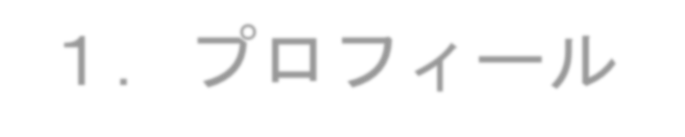 ふりがな 記入日	年	月	日	歳氏	名 	（	男	・	女	）生年月日 	年	月	日自宅の住所 	電	話 	緊急連絡先住所・氏名	 	緊急連絡先電話番号	 	同居者名	前続	柄生年月日備	考同居者本人同居者同居者同居者同居者同居者同居者同居者